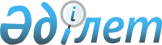 Қазақстан Республикасының Президенті Н.Ә.Назарбаевтың Болгария Республикасына 1999 жылғы 15-16 қыркүйектегі ресми сапары барысында қол жеткізілген келісімдер мен уағдаластықтарды жүзеге асыру жөніндегі іс-шаралар жоспарын бекіту туралыҚазақстан Республикасы Үкіметінің Қаулысы 2000 жылғы 3 қаңтар N 6

      Қазақстан Республикасының Президенті Н.Ә.Назарбаевтың Болгария Республикасына 1999 жылғы 15-16 қыркүйектегі ресми сапары барысында қол жеткізілген келісімдер мен уағдаластықтарды жүзеге асыру және қазақстан-болгар ынтымақтастығын одан әрі дамытуды қамтамасыз ету мақсатында Қазақстан Республикасының Үкіметі қаулы етеді:  

      1. Қоса беріліп отырған Қазақстан Республикасы Президенті Н.Ә.Назарбаевтың Болгария Республикасына 1999 жылғы 15-16 қыркүйектегі ресми сапары барысында қол жеткізілген келісімдер мен уағдаластықтарды жүзеге асыру жөніндегі іс-шаралар жоспары (бұдан әрі - Жоспар) бекітілсін.  

      2. Қазақстан Республикасының орталық атқарушы органдары, өзге де мемлекеттік органдары (келісім бойынша) және мүдделі ұйымдар Жоспарда көзделген тапсырмаларды орындау жөнінен нақты шаралар қолдансын. 

      3. Қазақстан Республикасының Сыртқы істер министрлігі кемінде жарты жылда бір рет Қазақстан Республикасының Үкіметіне Жоспардың орындалу барысы туралы хабарлап отырсын. 

      4. Осы қаулы қол қойылған күнінен бастап күшіне енеді.        Қазақстан Республикасының 

      Премьер-Министрі Қазақстан Республикасы   

Үкіметінің        

2000 жылғы 3 қаңтардағы  

N 6 қаулысымен бекітілген  Қазақстан Республикасының Президенті Н.Ә.Назарбаевтың Болгария Республикасына 1999 жылғы 15-16 қыркүйектегі ресми сапары барысында қол жеткізілген келісімдер мен уағдаластықтарды жүзеге асыру жөніндегі іс-шаралар жоспары ____________________________________________________________________ 

Р/с!                 Іс-шара                 !Орындалу  !Орындалуына 

N  !                                         !мерзімі   !жауаптылар 

____________________________________________________________________ 

   1                       2                       3         4 

____________________________________________________________________ 

1 Мынадай құжаттардың жобаларын қол қоюға     

  әзірлеу: 

  Қазақстан Республикасының Үкіметі мен        2000 жылдың Қорғаныс 

  Болгария Республикасының Үкіметі арасын.     І тоқсаны министрлігі 

  дағы әскери-техникалық ынтымақтастық  

  туралы келісім        Қазақстан Республикасы мен Болгария            -//-      Әділет 

  Республикасы арасындағы азаматтық істер                министрлігі 

  бойынша құқықтық көмек туралы шарт        Қазақстан Республикасының Үкіметі мен          -//-     Ішкі істер 

  Болгария Республикасының Үкіметі ара.                  министрлігі 

  сындағы ұйымдасқан қылмысқа, есірткі 

  құралдары мен жүйкеге әсер ететін        

  заттардың заңсыз айналымына, терроризм. 

  ге және қылмыстың басқа да ауыр түрлеріне 

  қарсы күрестегі ынтымақтастық туралы 

  келісім   Қазақстан Республикасының Әділет               -//-       Әділет 

  министрлігі мен Болгария Республикасының               министрлігі 

  Әділет министрлігі арасындағы ынтымақ. 

  тастық туралы келісім 2 Мынадай құжаттардың күшіне енуі үшін           

  мемлекетішілік рәсімдерді орындау:  

  Қазақстан Республикасының Үкіметі мен      2000 жылдың  Қазақстан 

  Болгария Республикасының Үкіметі           І жарты      Республи. 

  арасындағы инвестицияларды өзара           жылдығы    касының Ин. 

  көтермелеу және қорғау туралы келісім                 вестициялар 

                                                        жөніндегі 

                                                         агенттігі 

  Қазақстан Республикасының Үкіметі мен     -//-                 

  Болгария Республикасының Үкіметі                      Энергетика, 

  арасындағы стандарттау, метрология                     индустрия 

  және сертификаттау саласындағы ынты.                  және сауда 

  мақтастық туралы келісім                              министрлігі    Қазақстан Республикасының Үкіметі мен      2000 жылдың  Көлік және 

  Болгария Республикасының Үкіметі           ІІ тоқсаны  коммуника. 

  арасындағы олардың тиісті аумақтары                     циялар 

  арасындағы және одан тысқары жерлердегі                министрлігі 

  әуе қатынастары туралы келісім        Қазақстан Республикасының Үкіметі мен        -//-     Қазақстан   

  Болгария Республикасының Үкіметі                   Республикасының 

  арасындағы туризм саласындағы                         Туризм және 

  ынтымақтастық туралы шарт                          спорт жөніндегі 

                                                        агенттігі 3 Сауда-экономикалық ынтымақтастық          2000 жылдың  Еңбек және 

  жөніндегі қазақстан-болгария               І тоқсаны   халықты 

  үкіметаралық комиссиясының бірінші                    әлеуметтік 

  мәжілісі барысында қол жеткізілген                      қорғау 

  уағдаластықтарды орындау жөнінде                      министрлігі 

  түпкілікті шаралар қабылдау және                        (шақыру), 

  оның нәтижелері туралы Қазақстан                     Сыртқы істер 

  Республикасының Үкіметіне хабарлап                    министрлігі, 

  отыру                                                 Энергетика, 

                                                      индустрия және 

                                                      сауда министр. 

                                                      лігі, Көлік 

                                                     және коммуника. 

                                                     циялар министр. 

                                                      лігі, Ауыл  

                                                      шаруашылығы 

                                                      министрлігі, 

                                                     Қаржы министр. 

                                                     лігі, Мемлекет. 

                                                      тік кіріс 

                                                     министрлігі, 

                                                      Қорғаныс 

                                                     министрлігі, 

                                                     Білім және 

                                                    ғылым министр. 

                                                    лігі, "Қазақ. 

                                                     ойл" ҰМК, 

                                                    "ҚазТрансОйл" 

                                                    МТҰК, Қазақстан 

                                                    Республикасының 

                                                    Сауда-өнеркәсіп 

                                                        палатасы 

                                                       (келісім 

                                                        бойынша) 4 Сауда-экономикалық ынтымақтастық     2000 жылдың    Еңбек және 

  жөніндегі үкіметаралық комиссияның   І тоқсаны      халықты   

  қазақстандық бөлігінің жаңарған                     әлеуметтік 

  құрамын жасақтау және Астанада                      қорғау  

  қазақстан-болгария үкіметаралық                     министрлігі    

  комиссиясының екінші мәжілісін                    (шақыру), Сыртқы 

  әзірлеу                                          істер министрлігі 5 Қазақстанда шағын және орта кәсіп.   Жұмыс нәтиже.     Қазақстан 

  керлікті дамыту саласындағы          лері туралы   Республикасының 

  ынтымақтастық:                       Үкіметті    Табиғи монополия. 

  келіссөздер, кездесулер өткізу;      үнемі (жыл    ларды реттеу, 

  өзара сарапшылар алмасу;             сайын) хабар.  бәсекелестікті 

  өзара ақпарат беру (оның ішінде      дар ету,    қорғау және шағын 

  инвестициялық және салықтық ахуал    тұрақты негізде  бизнесті  

  мен жеңілдіктер туралы)                               қолдау  

                                                        жөніндегі 

                                                        агенттігі, 

                                                         (шақыру), 

                                                         Қазақстан 

                                                     Республикасының 

                                                      Инвестициялар 

                                                        жөніндегі 

                                                        агенттігі,  

                                                        Энергетика, 

                                                      индустрия және 

                                                         сауда 

                                                      министрлігі, 

                                                  Қаржы министрлігі, 

                                                  Мемлекеттік кіріс 

                                                    министрлігі, 

                                                  Экономика министр. 

                                                  лігі, Қазақстан 

                                                  Республикасының  

                                                 Стратегиялық жос. 

                                                 парлау жөніндегі 

                                                    агенттігі 

                                                 (келісім бойынша) 6  Қазақстандық әріптестермен нақты    Келісілген        Қазақстан 

   бірлескен жобаларды талқылау үшін   мерзімдерде   Республикасының 

   Болгария Республикасының Сауда-                 Табиғи монополия. 

   өнеркәсіп палатасы желісі                        ларды реттеу,   

   бойынша Болгарияның іскер топтары                бәсекелестікті 

   делегациясының Қазақстан                        қорғау және шағын 

   Республикасына сапарын әзірлеу                   бизнесті қолдау 

                                                    жөніндегі агент. 

                                                         тігі,      

                                                      Қазақстан 

                                                   Республикасының  

                                                   Стратегиялық жос. 

                                                   парлау жөніндегі 

                                                      агенттігі 

                                                  (келісім бойынша), 

                                                      Қазақстан 

                                                   Республикасының 

                                                    Инвестициялар 

                                                      жөніндегі 

                                                      агенттігі,  

                                                     Энергетика, 

                                                    индустрия және 

                                                  сауда министрлігі, 

                                                  Еңбек және халықты 

                                                  әлеуметтік қорғау 

                                                     министрлігі, 

                                                  Қаржы министрлігі, 

                                                      Көлік және 

                                                   коммуникациялар 

                                                     министрлігі, 

                                                    Сыртқы істер 

                                                    министрлігі 7  Қазақстандық тауарларды Еуропаға     2000 жылдың      Энергетика, 

   тасымалдау үшін ТРАСЕКА жобасы       І тоқсаны     индустрия және 

   шеңберінде N 8 көлік дәлізін                       сауда министр. 

   және Болгарияның Бургас және                       лігі, (шақыру) 

   Варна теңіз порттарын пайдаланудың                  Көлік және 

   мүмкіндігін зерттеу                              коммуникациялар 

                                                    министрлігі,  

                                                    Қаржы министр. 

                                                         лігі, 

                                                      Экономика 

                                                     министрлігі, 

                                                    Сыртқы істер 

                                                    министрлігі, 

                                                     Қазақстан  

                                                   Республикасының 

                                                    Инвестициялар 

                                                      жөніндегі 

                                                      агенттігі, 

                                                      Қазақстан 

                                                   Республикасының 

                                                         Табиғи 

                                                       монополия. 

                                                     ларды реттеу, 

                                                    бәсекелестікті 

                                                     қорғау және 

                                                        шағын       

                                                   бизнесті қолдау  

                                                      жөніндегі 

                                                      агенттігі, 

                                                   "Қазақойл" ҰМК, 

                                                 "ҚазТрансОйл" МТҰК, 

                                                  "Қазтеңізтранс. 

                                                     флот" ЖАҚ 

                                                 (келісім бойынша) 8  Болгарияның Варна және Бургас          2000 жылдың   Мемлекеттік 

   теңіз порттарын жекешелендіруге        І тоқсаны      кіріс  

   қазақстандық тараптың қатысуы                       министрлігі, 

   мүмкіндігін қарау                              Қаржы министрлігі, 

                                                       Энергетика,  

                                                     индустрия және 

                                                  сауда министрлігі, 

                                                    Сыртқы істер 

                                                    министрлігі, 

                                                  Қазақстан Респуб. 

                                                  ликасының Табиғи 

                                                  монополияларды 

                                                  реттеу, бәсекелес. 

                                                  тікті қорғау 

                                                  және шағын бизнес. 

                                                  қолдау жөніндегі 

                                                  агенттігі, 

                                                  "Қазақойл" ҰМК, 

                                                 "ҚазТрансОйл" МТҰК 9  Қазақстанда ашылған несие желілеріне  Тұрақты    Қазақстан 

   болгариялық компаниялардың қатысуы    негізде    Республикасының 

   мүмкіндігін қарау                                 Инвестициялар 

                                                      жөніндегі 

                                                      агенттігі, 

                                                      Қазақстан 

                                                   Республикасының 

                                                    Ұлттық Банкі 

                                                   (келісім бойынша) 10 Каспий теңізін қоса алғанда, Батыс     Тұрақты    "Қазақойл" ҰМК 

   Қазақстандағы мұнайгаз кен орындарына  негізде (келісім бойынша), 

   іргелес жатқан аймақтарды игеру                    Қазақстан 

   жөніндегі тендерге қатысу үшін                    Республикасының 

   болгариялық компанияларға шақырулар                Инвестициялар 

   жіберу                                               жөніндегі 

                                                        агенттігі, 

                                                          Қаржы 

                                                       министрлігі 

                                                      (Мемлекеттік 

                                                    мүлік және жеке. 

                                                       шелендіру 

                                                       комитеті) 11 Астана қаласында болгар сауда орталығын  2000 жылдың  Астана 

   ашу мүмкіндігін пысықтау                 І жарты      қаласының 

                                            жылдығы     әкімі, Қаржы 

                                                        министрлігі 12 Болгарияға қазақстандық әртістер         2000 жылдың  Мәдениет,  

   тобын жіберу                            І тоқсаны     ақпарат 

                                                       және қоғамдық 

                                                    келісім министр. 

                                                      лігі, Қаржы 

                                                      министрлігі, 

                                                     Сыртқы істер 

                                                      министрлігі, 13 Қазақстан мен Болгария жазушылар.       Жұмыс нәти.  Мәдениет, 

   ының, тарихшыларының, ғалымдарының      желері тура. ақпарат  

   кездесулерін өткізу                     лы Үкіметті және қоғамдық 

                                           үнемі (жыл    келісім 

                                           сайын) хабар. министр 

                                           дар ету,       лігі, 

                                           тұрақты       (шақыру), 

                                           негізде      Білім және 

                                                          ғылым 

                                                      министрлігі, 

                                                  Қаржы министрлігі 
					© 2012. Қазақстан Республикасы Әділет министрлігінің «Қазақстан Республикасының Заңнама және құқықтық ақпарат институты» ШЖҚ РМК
				